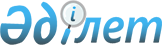 О начале периода легализации денегУказ Президента Республики Казахстан от 17 мая 2001 года N 610     В соответствии с Законом Республики Казахстан от 2 апреля 2001 года Z010173_  "Об амнистии граждан Республики Казахстан в связи с легализацией ими денег" постановляю:     1. Установить начало периода легализации денег с 14 июня 2001 года.     2. Настоящий Указ вводится в действие со дня его опубликования.     Президент     Республики Казахстан(Специалисты: Умбетова А.М.,              Склярова И.В.)
					© 2012. РГП на ПХВ «Институт законодательства и правовой информации Республики Казахстан» Министерства юстиции Республики Казахстан
				